記入についてのお願いこの届出は固定資産課税(補充)台帳に登録されている事項を変更または訂正する場合にご提出下さい。届出人は、現在登録されている納税義務者（死亡の場合は相続人）です。１、届出しようとする届出理由の□枠に✓印をお願いします。２、届出人の氏名・住所・連絡先をご記入下さい。３、届出内容欄へ変更前・変更後それぞれに氏名・住所・生年月日・電話番号と承諾の押印をお願いします。１、物件を指定する場合は物件表示欄へご記入ください。４、添付書類等は下記にてご確認ください固定資産（補充）台帳登録事項変更（訂正）届固定資産（補充）台帳登録事項変更（訂正）届固定資産（補充）台帳登録事項変更（訂正）届固定資産（補充）台帳登録事項変更（訂正）届固定資産（補充）台帳登録事項変更（訂正）届固定資産（補充）台帳登録事項変更（訂正）届固定資産（補充）台帳登録事項変更（訂正）届固定資産（補充）台帳登録事項変更（訂正）届固定資産（補充）台帳登録事項変更（訂正）届固定資産（補充）台帳登録事項変更（訂正）届固定資産（補充）台帳登録事項変更（訂正）届固定資産（補充）台帳登録事項変更（訂正）届固定資産（補充）台帳登録事項変更（訂正）届固定資産（補充）台帳登録事項変更（訂正）届固定資産（補充）台帳登録事項変更（訂正）届固定資産（補充）台帳登録事項変更（訂正）届届出理由未登記家屋について未登記家屋について未登記家屋について未登記家屋について未登記家屋について納税管理人について納税管理人について納税管理人について納税管理人について納税管理人についてその他についてその他についてその他についてその他についてその他について届出理由①　売買①　売買①　売買①　売買①　売買④ 納税管理人の廃止④ 納税管理人の廃止④ 納税管理人の廃止④ 納税管理人の廃止④ 納税管理人の廃止☐⑥ 共有の代表者の変更☐⑥ 共有の代表者の変更☐⑥ 共有の代表者の変更☐⑥ 共有の代表者の変更☐⑥ 共有の代表者の変更届出理由②　贈与②　贈与②　贈与②　贈与②　贈与⑤ 納税管理人の変更⑤ 納税管理人の変更⑤ 納税管理人の変更⑤ 納税管理人の変更⑤ 納税管理人の変更☐⑦ 現有者の変更☐⑦ 現有者の変更☐⑦ 現有者の変更☐⑦ 現有者の変更☐⑦ 現有者の変更届出理由③　相続③　相続③　相続③　相続③　相続☐⑧ その他（　　　　　　　　　　　）☐⑧ その他（　　　　　　　　　　　）☐⑧ その他（　　　　　　　　　　　）☐⑧ その他（　　　　　　　　　　　）☐⑧ その他（　　　　　　　　　　　）令和　　　　年　　　　月　　　　日　 丸 亀 市 長　  宛令和　　　　年　　　　月　　　　日　 丸 亀 市 長　  宛令和　　　　年　　　　月　　　　日　 丸 亀 市 長　  宛令和　　　　年　　　　月　　　　日　 丸 亀 市 長　  宛令和　　　　年　　　　月　　　　日　 丸 亀 市 長　  宛令和　　　　年　　　　月　　　　日　 丸 亀 市 長　  宛令和　　　　年　　　　月　　　　日　 丸 亀 市 長　  宛令和　　　　年　　　　月　　　　日　 丸 亀 市 長　  宛令和　　　　年　　　　月　　　　日　 丸 亀 市 長　  宛令和　　　　年　　　　月　　　　日　 丸 亀 市 長　  宛令和　　　　年　　　　月　　　　日　 丸 亀 市 長　  宛令和　　　　年　　　　月　　　　日　 丸 亀 市 長　  宛令和　　　　年　　　　月　　　　日　 丸 亀 市 長　  宛令和　　　　年　　　　月　　　　日　 丸 亀 市 長　  宛令和　　　　年　　　　月　　　　日　 丸 亀 市 長　  宛令和　　　　年　　　　月　　　　日　 丸 亀 市 長　  宛（届出人）（届出人）氏名氏名住所住所連絡先連絡先TEL（　　　　　）－（　　　　　）－（　　　　　）TEL（　　　　　）－（　　　　　）－（　　　　　）TEL（　　　　　）－（　　　　　）－（　　　　　）TEL（　　　　　）－（　　　　　）－（　　　　　）TEL（　　　　　）－（　　　　　）－（　　　　　）TEL（　　　　　）－（　　　　　）－（　　　　　）TEL（　　　　　）－（　　　　　）－（　　　　　）下記のとおり変更（訂正）したので届け出ます。なお、今後該当物件に係る紛争が生じた場合は当事者双方にて対処します。下記のとおり変更（訂正）したので届け出ます。なお、今後該当物件に係る紛争が生じた場合は当事者双方にて対処します。下記のとおり変更（訂正）したので届け出ます。なお、今後該当物件に係る紛争が生じた場合は当事者双方にて対処します。下記のとおり変更（訂正）したので届け出ます。なお、今後該当物件に係る紛争が生じた場合は当事者双方にて対処します。下記のとおり変更（訂正）したので届け出ます。なお、今後該当物件に係る紛争が生じた場合は当事者双方にて対処します。下記のとおり変更（訂正）したので届け出ます。なお、今後該当物件に係る紛争が生じた場合は当事者双方にて対処します。下記のとおり変更（訂正）したので届け出ます。なお、今後該当物件に係る紛争が生じた場合は当事者双方にて対処します。下記のとおり変更（訂正）したので届け出ます。なお、今後該当物件に係る紛争が生じた場合は当事者双方にて対処します。下記のとおり変更（訂正）したので届け出ます。なお、今後該当物件に係る紛争が生じた場合は当事者双方にて対処します。下記のとおり変更（訂正）したので届け出ます。なお、今後該当物件に係る紛争が生じた場合は当事者双方にて対処します。下記のとおり変更（訂正）したので届け出ます。なお、今後該当物件に係る紛争が生じた場合は当事者双方にて対処します。下記のとおり変更（訂正）したので届け出ます。なお、今後該当物件に係る紛争が生じた場合は当事者双方にて対処します。下記のとおり変更（訂正）したので届け出ます。なお、今後該当物件に係る紛争が生じた場合は当事者双方にて対処します。下記のとおり変更（訂正）したので届け出ます。なお、今後該当物件に係る紛争が生じた場合は当事者双方にて対処します。下記のとおり変更（訂正）したので届け出ます。なお、今後該当物件に係る紛争が生じた場合は当事者双方にて対処します。下記のとおり変更（訂正）したので届け出ます。なお、今後該当物件に係る紛争が生じた場合は当事者双方にて対処します。届出内容届出内容変更前ﾌﾘｶﾞﾅ納税義務者ｺｰﾄﾞ納税義務者ｺｰﾄﾞ納税義務者ｺｰﾄﾞ納税義務者ｺｰﾄﾞ生年月日生年月日生年月日届出内容届出内容変更前氏名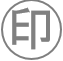 T・S・H　　　　年　 　　月　　　　日T・S・H　　　　年　 　　月　　　　日T・S・H　　　　年　 　　月　　　　日届出内容届出内容変更前住所電話番号電話番号電話番号届出内容届出内容変更前住所-　　　 　　--　　　 　　--　　　 　　-届出内容届出内容変更後ﾌﾘｶﾞﾅ納税義務者ｺｰﾄﾞ納税義務者ｺｰﾄﾞ納税義務者ｺｰﾄﾞ納税義務者ｺｰﾄﾞ生年月日生年月日生年月日届出内容届出内容変更後氏名T・S・H　　　　年　 　　月　　　　日T・S・H　　　　年　 　　月　　　　日T・S・H　　　　年　 　　月　　　　日届出内容届出内容変更後住所電話番号電話番号電話番号届出内容届出内容変更後住所-　　　 　　--　　　 　　--　　　 　　-物件表示物件表示所  在  地 (全ての場合は省略可)所  在  地 (全ての場合は省略可)所  在  地 (全ての場合は省略可)所  在  地 (全ての場合は省略可)所  在  地 (全ての場合は省略可)所  在  地 (全ての場合は省略可)種類種類構造構造床面積(又は面積)床面積(又は面積)建築年摘要物件表示物件表示丸亀市丸亀市丸亀市丸亀市丸亀市丸亀市㎡㎡物件表示物件表示丸亀市丸亀市丸亀市丸亀市丸亀市丸亀市㎡㎡物件表示物件表示丸亀市丸亀市丸亀市丸亀市丸亀市丸亀市㎡㎡物件表示物件表示丸亀市丸亀市丸亀市丸亀市丸亀市丸亀市㎡㎡備　考備　考届　出 理 由届　出 理 由届　出 理 由届　出 理 由変更前印変更後印添 付 書 類未登記家屋①　売　買売買契約書有認印可認印可・売買契約書の写し未登記家屋①　売　買売買契約書無実印実印・旧所有者の印鑑証明書・新所有者の印鑑証明書未登記家屋②　贈　与贈与証明有認印可認印可・贈与証明の写し未登記家屋②　贈　与贈与証明無実印実印・旧所有者の印鑑証明書・新所有者の印鑑証明書未登記家屋③　相　続遺産分割協議書有－認印可・遺産分割協議書の写し未登記家屋③　相　続遺産分割協議書無－実印・相続関係を証する戸籍謄本等の写し・相続人全員の実印と印鑑証明書④ 納税管理人の廃止④ 納税管理人の廃止④ 納税管理人の廃止④ 納税管理人の廃止認印可⑤ 納税管理人の変更⑤ 納税管理人の変更⑤ 納税管理人の変更⑤ 納税管理人の変更認印可認印可⑥ 共有の代表者の変更⑥ 共有の代表者の変更⑥ 共有の代表者の変更⑥ 共有の代表者の変更認印可認印可⑦ 現有者の変更⑦ 現有者の変更⑦ 現有者の変更⑦ 現有者の変更認印可認印可お問い合わせ先お問い合わせ先お問い合わせ先〒763-8501香川県丸亀市大手町二丁目4番21号〒763-8501香川県丸亀市大手町二丁目4番21号〒763-8501香川県丸亀市大手町二丁目4番21号丸亀市役所　総務部　税務課丸亀市役所　総務部　税務課丸亀市役所　総務部　税務課土地担当TEL 0877-24-8858家屋・償却資産担当TEL 0877-24-8859